Supporting StatementSECTION B
Initial Submission: December 14, 2010; Revision: January 3, 2012Prepared for
Office of Management and Budget
Prepared byMongan Institute for Health Policy, On behalf ofUniformed   of the Health Sciences,  of NursingDepartment of DefenseTABLE OF CONTENTSB.	Collection of Information Employing Statistical Methods	7Respondent Universe 	7 Procedures for the Collection of Information	7Procedures for Maximizing Response Rates ……………………………………………..7Tests of Procedures or Methods to be Undertaken 	8Individuals Involved in Statistical Design, Data Collection, and/or Data Analysis 	9Appendix A: Public and Nursing Student Surveys: Instruments and Recruitment Emails B.	COLLECTION OF INFORMATION EMPLOYING STATISTICAL METHODS	Respondent Universe1.1	Target Populations and Data Sources and Estimated Response Rates The target populations are nursing students enrolled in target nursing schools  and young adults in voluntary online panels.  The sampling frame of nursing students has been developed through collaborations with schools of nursing that offer a Bachelor of Science in Nursing (BSN) degree program and are located within a 10-25  mile radius of major Army, Navy and Air Force bases in the .  To develop this list, military bases were arrayed by size of workforce on each base and USUHS determined the target bases in consultation with the Tri Service nursing chiefs.  We used that listing to identify BSN degree granting nursing schools within a 10-25 mile radius of those bases (see list in APPENDIX).  All schools eligible were sent exploratory correspondence to determine eligibility and interest in participation once in October 2009 and later in August of 2010 (Recruitment letters and background materials are shown in the APPENDIX).  It was at this time that it was determined that OMB Clearance would be needed for this study and that process began.  Following OMB review we will do formal school recruitment. These schools were chosen for recruitment because legislation for the Tri Service Nursing Partnership requires that participating schools be located in proximity to bases with medical facilities for training purposes.  The participation of schools has been requested and 10 schools have agreed to participate.  Eligible students will be applicants to, or enrollees in, BSN degree programs.  We will also survey young adults who are online and living anywhere in the   ages 18-39, with an additional sample of those who live within 25-50 miles of the military bases described above.  Potential respondents will be recruited from the general Harris Poll Online Panel (HPOL).  While we would have liked to conduct a survey with a probability sample of young adults, there really is not a good online option for surveying this population that does not suffer from sample coverage, nonresponse or other challenges.  We have chosen to use a nonprobability sampling approach that will enable us to gather data on perceived barriers and incentives to the pursuit of a military nursing career.  We will use the information gathered for qualitative analysis only to see if themes emerge in the general population that are different than those measured in the student and military personnel surveys, although no formal statistical analyses are possible.  .  Apart from age and location, there are no other screening criteria.  Twelve hundred (1200) interviews will be conducted among a general cross section of the population and an additional 800 interviews will be among respondents, age 18-39, residing within a 20-50 mile radius of targeted areas where the largest Army, Navy, Air Force bases exist, also consistent with the locations of nursing schools of interest – CA, CO, DC, HI, KY, MD, NC, OH, TN, TX, VA, WA.  1.2	Response Rates Response rates to all surveys in the  have been falling steadily, and online surveys are no exception.  The survey of young adults online is a qualitative, not quantitative effort, and as such will have a target number of completed interviews, but no formal response rate.  We are targeting a response rate of 50-60% in the student nurse survey.  We have included design features known to improve response rate, including endorsements by nursing school deans, respondent monetary incentives, frequent re-mailings, and questionnaire design techniques.  We will collect information on demographic characteristics of non-respondents from participating nursing schools so that we can analyze non-respondent characteristics and ensure that they do not systematically differ from respondents.  	Procedures for the Collection of Information2.1	All interviews will be conducted online.  Potential respondents in the targeted sample pools will receive an email invitation that describes the study. Those interested in participating will be directed to a website where the survey would be completed online. Both surveys will be administered from secure servers at Harris Interactive.  For the survey of the online young adult public, Harris will send email invitations, containing a unique link to the survey, to HPOL members in the , age 18-39.  Respondents may choose to complete the survey in one sitting or return to complete it at a later time (on returning they will begin with the last question they answered during the previous visit to the site).For the public, qualitative survey, the survey site will be accessible to all potential respondents until the target completed cases in the cross section and regional populations  have been reached.  At this time, the site will be disabled and a notice will be placed on the site to inform potential respondents that the study enrollment has been completed.   Despite the qualitative nature of the study, there are time, monetary and other resource costs associated with cleaning, processing and reporting on these data, so that we will not overrecruit for this nonprobability phase of the project..For the survey of nursing school students, Harris will provide unique, school-identifying links and passwords to the online survey instrument to the nursing schools, who will be responsible for email recruitment using standardized, IRB and DOD approved protocols, including letters of endorsement from nursing school deans or their designates. The schools will be responsible for implementing sample selection protocols that Harris and MGH will provide to them, as well as instructionabout defining eligible populations and determining best times for contacts.   These procedures assure that student identities are maintained by their schools and are not disclosed to Harris unless the student so desires in order to receive the incentive payment.  In no case will MGH and USUHS researchers have access to student personal identifying information.  Email recruitment notices have been approved by the Partners Health Care System IRB and the TMA review.  Individual schools will use standard language approved by the IRB and will vary only by information identifying contacts within the school and the Dean.  Copies of recruitment materials (initial contact and recontact) may be found in the APPENDIX.2.2	Methodology for Stratification and SelectionWe seek to interview approximately 200-250 students in each participating nursing school, for a total of 2,000 respondents from 8-10 schools. Specific counts and targets will not be known until school recruitment is complete.  The number of schools may vary as the timing of review and approval may affect individual schools’ ability to participate.  Given variation in school enrollments, we expect there may be disproportionate stratification in the sample overall that could cause certain schools to have more influence than others in our analyses.  We will construct post-stratification weights to account for known differences in the eligible enrollment at each school.  For the online public survey, Harrris sample from the HPOL panel of respondents ages 18-29.  We will draw additional targeted sample in the states specified.  The Harris Poll OnlineSM consists of approximately two million fully opted-in and active global members with a membership base concentrated in North America and Western Europe.  Active members are defined as those who have been recruited or participated in research with us within the last 12 months.  All panelists recruited have completed a “confirmed” or “double” opt-in (COI/DOI) process. This process requires that each registrant confirm his or her desire to join our panel by clicking on a link within an email that is sent to the registrant’s email address upon registering.  Panel respondents have been recruited from a multitude of sources, including but not limited to; Co-registration offers on partners’ websites, targeted emails sent by online partners to their audiences, graphical and text banner placement on partners’ websites (including social media, news, search, and community portals) trade show presentations, targeted postal mail invitations, and telephone recruitment of targeted populations.   HPOL contains panel member information including gender, birth year, race, education, income, zip code, marital status, employment, profession, household composition, internet usage/browser/operating system and other data to assist targeting of samples.  Controls are in place to assure each panel member receives a limited number of survey invitations, cannot choose the subject of survey invitations,  and can take any one survey only one time. 2.3 	Estimation Procedures and degree of accuracyThe surveys of nursing students are intended to represent students enrolled in nursing programs who agree to participate in the survey and are located within the specified radius of military bases.  There is no attempt to generalize these data to all nursing students, or even to schools that are eligible and refuse participation.  We will combine data from participating schools, adjusting for known disproportionate probability of selection by eligible population at each school. For the nursing student survey. the estimation procedure will follow the standard procedures used in analyzing surveys, by taking into consideration design features, such as clustering and over-sampling. Analysis weights will be created based on the initial sampling probability and subsequent adjustments such as non-response and post-stratification adjustments. Nonresponse weights will be constructed using school name, year of graduation, gender as provided by each school. All analyses will be conducted as weighted analyses using SPSS, with the appropriate specification of design parameters. The proposed sample sizes of 2,000 completed interviews in the nursing student group will provide overall estimates with a margin of sampling error of ± 2%. 2.4	Unusual Problems Requiring Specialized SamplingThe online panel is a nonprobability sample and standard estimation techniques do not apply.  The researchers are seeking to gather exploratory data with a population of young adults living in the US, and with a separate sample of young adults living in states within the 25-50 mile range of major military bases.  We are aware of the challenges of sampling and surveying a nationally representative population of young adults.  Diminishing response rates to telephone surveys,  declining sample coverage in landline frames, the failure of cell phone and online surveys to live up to expectations create special problems in accessing a population that is of considerable interest to our survey.  Vendors with “probability” online samples are unable to provide sufficient sample size in the age and region strata of interest to this study.  Those “probability” panels have reported response rates of lower than 10% when recruitment, panel attrition are properly accounted for.  Volunteer samples are non-probability convenience samples, but do offer researchers access to subjects that are of targeted age and region of residence.  This population will be accessed for this study for exploratory purposes to assess similar incentives, barriers and factors in choosing careers.  We recognize that proper estimation procedures are based on samples that are scientifically selected with known or equal probabilities of selection.  The online non-probability sample will not support traditional estimation or comparative analysis.Analyses of the data from the online survey of the public will include tabulation of responses for the purposes of summarizing themes in the data about barriers and incentives to the pursuit of a military career.  We will explore whether in a population of non-nursing students and non-military there are different themes that might inform marketing, outreach, recruitment or other efforts to understand the motivation of this population to pursue a military nursing career.  These data might be used by the Army, Navy and Air Force and/or by USUHS for marketing or program development purposes that may be accomplished without the need for generalizable point estimates.  The survey results may further be used as pilot information in the development of new measures or to justify future quantitative data collection efforts.2.5 Use of Periodic Data Cycles 	There will be none.3.	Procedures for Maximizing Response RatesIn addition to our efforts to develop the instruments with the guidance of content and methodology experts, the use of quality control procedures and pretesting (see section B4), and the use of sound survey design and fieldwork practice, we will use persistent, but not intrusive efforts at gaining respondent cooperation.  For the public survey, we will make up to four contacts via email (an initial email plus three reminder emails).  For the nursing student survey, we will recommend that partner schools also make up to four contacts via email (an initial email plus three reminder emails).  For both surveys, the email invitations will be formatted in an appealing manner and describe the nature of the study, its purpose, sponsor and incentive being offered.  Those nursing students who complete the survey will receive a $5.00 Amazon gift card incentive, and we have a reserve pool for additional gift card incentives if they are needed to boost participation.  Public HPOL respondents will receive HI POINTS as an incentive and may be entered in periodic sweepstakes offered to HPOL respondents.4.	Tests of Procedures or Methods to Be UndertakenThree evaluation methods will be employed to measure usability and ensure that data collection systems are functional.  The first method is internal quality control and questionnaire review by Harris senior quality professionals.  This is a systematic review process to identify common sources of errors in surveys. Second, the Web-based instruments are designed for efficiency, clarity and comprehension.  The Web-based version will be tested by computer programmers and research staff.  This ensures the presence of all required questions, the display of appropriate follow-up questions, functionality of response categories, and response ranges of the questionnaire.  Third, the performance of electronic systems will be tested prior to deploying the questionnaire.  Harris will ensure that data collection systems function as expected and that range data and skip patterns apply properly.  Prior to implementation, we will ensure these systems work as expected.  Finally, we plan to use a “slow start” method to pilot test the survey with a randomly selected subsample of up to 20% of the sample.  These initial respondents will be contacted 2-3 days prior to the mailing of the full sample.  This will allow us to verify that our procedures are functional.  Assuming no errors, the data collected in the pilot test data will be part of the final sample. If not, the extent of process malfunction will be evaluated and corrected.5.	Individuals Involved in Statistical Design, Data Collection, and/or Data AnalysisAPPENDIX A: RECRUITMENT EMAILS and STUDENT AND PUBLIC SURVEY QUESTIONNAIRESEMAIL TO STUDENTS Dear Student: We are writing to ask for your participation in a survey about nursing careers. We are conducting this survey on behalf of the Henry Jackson Foundation and the Graduate School of Nursing at the Uniformed Services University of the Health Sciences. Your responses will help to inform national policy about the nursing workforce. This survey is being conducted with nursing students and with young adults across the United States. The survey is anonymous. The questionnaire is available online at the link provided. The survey should take about 10-15 minutes to complete. After completing the study, you will be offered a $5 gift as a token of our appreciation. Researchers at Harvard and Massachusetts General Hospital will not have access to your name or personal contact information. Administrators at your school will have access to summary data, but not individual data about you. We do not expect that there are any risks to you from your participation. Your participation is voluntary. Your decision to participate will have no impact on your status as a student. We are grateful for your time and consideration. Sincerely Karen Donelan, ScD [insert name], Dean REMINDER EMAIL TO STUDENTSDear Student: Recently we sent you an email to request your participation in a survey about nursing careers. If you have already responded, thank you.  If you have not responded, we would very much appreciate your response by [INSERT DATE].We are conducting this survey on behalf of the Henry Jackson Foundation and the Graduate School of Nursing at the Uniformed Services University of the Health Sciences. Your responses will help to inform national policy about the nursing workforce. This survey is being conducted with nursing students and with young adults across the United States. The survey is anonymous. The questionnaire is available online at the link provided. The survey should take about 10-15 minutes to complete. After completing the study, you will be offered a $5 gift as a token of our appreciation. Researchers at Harvard and Massachusetts General Hospital will not have access to your name or personal contact information. Administrators at your school will have access to summary data, but not individual data about you. We do not expect that there are any risks to you from your participation. Your participation is voluntary. Your decision to participate will have no impact on your status as a student. We are grateful for your time and consideration. Sincerely Karen Donelan, ScD [insert name], Dean EMAIL TO GENERAL POPULATION Dear Participant: We are writing to ask for your participation in a survey about nursing careers. We are conducting this survey on behalf of the Henry Jackson Foundation and the Graduate School of Nursing at the Uniformed Services University of the Health Sciences. Your responses will help to inform national policy about the nursing workforce. This survey is being conducted with nursing students and with young adults across the United States. The survey is anonymous. The questionnaire is available online at the link provided. The survey should take about 10-15 minutes to complete. After completing the study, you will be offered HIPOINTS valued at $5 as a token of our appreciation. Researchers at Harvard and Massachusetts General Hospital will not have access to your name or personal contact information. We do not expect that there are any risks to you from your participation. Your participation is voluntary. We are grateful for your time and consideration. Sincerely Karen Donelan, ScD  and [insert name], DeanREMINDER EMAIL TO GENERAL POPULATIONDear [Participant]: Recently we sent you an email to request your participation in a survey about nursing careers. If you have already responded, thank you.  If you have not responded, we would very much appreciate your response by [INSERT DATE].We are conducting this survey on behalf of the Henry Jackson Foundation and the Graduate School of Nursing at the Uniformed Services University of the Health Sciences. Your responses will help to inform national policy about the nursing workforce. This survey is being conducted with nursing students and with young adults across the United States. The survey is anonymous. The questionnaire is available online at the link provided. The survey should take about 10-15 minutes to complete. After completing the study, you will be offered HIPOINTS valued at $5 as a token of our appreciation. Researchers at Harvard and Massachusetts General Hospital will not have access to your name or personal contact information. Administrators at your school will have access to summary data, but not individual data about you. We do not expect that there are any risks to you from your participation. Your participation is voluntary. Your decision to participate will have no impact on your status as a student. We are grateful for your time and consideration. Sincerely Karen Donelan, ScD and  [insert name], Dean Note:  Sample screen shots are shown.  Full questionnaires are submitted in programmable format so that reviewers can see technical instructions. The surveys have not been programmed in their entirety pending review as a cost-savings measure.SAMPLE SCREENSHOTSCareers in Military Nursing - Students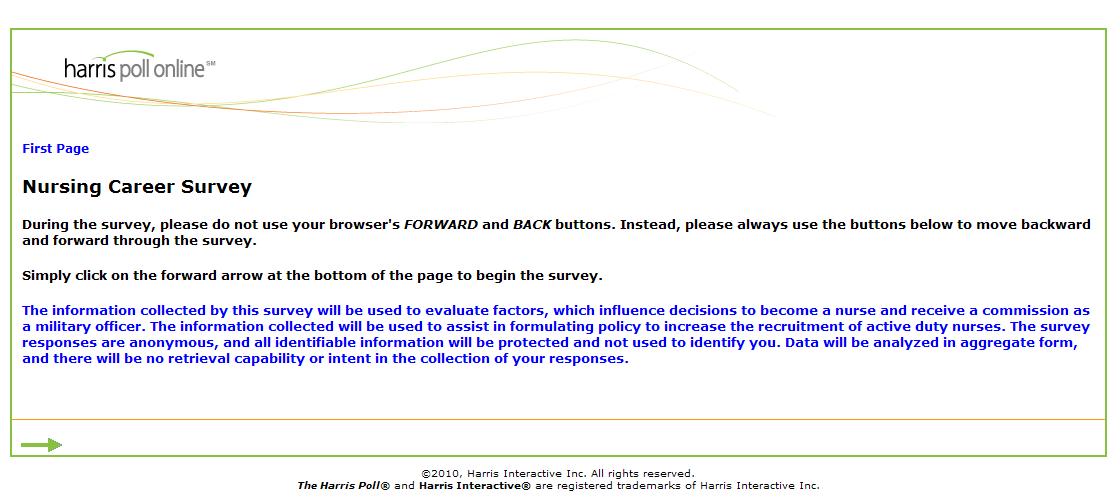 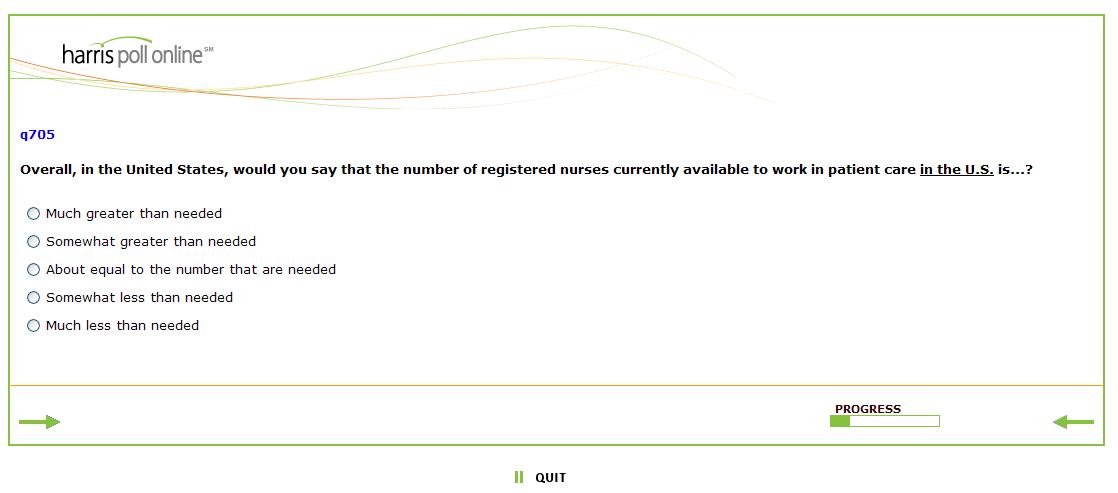 HARRIS INTERACTIVE	Research Manager:  Sandra Applebaum161 Avenue of the Americas		email: sapplebaum@harrisinteractive.comNew York, NY 10013	phone: (212) 539-9746	Field Manager:  Judy Johnson	email: jjohnson@harrisinteractive.com	phone: (585) 214-7186J39472December 09, 2010J:\US\NYC\39xxx\394xx\39472 Careers in Military Nursing - Public\Questionnaire\39472 Nursing Career Survey-Public_120910 (2).docTitle for landing page (Required for online jobs): Public Nursing Career Survey Demographics Template (Required for online jobs): CustomSUBJECTS FOR QUESTIONNAIRE:SECTION   600:	SAMPLE PRELOAD & SCREENINGSECTION   700: 	PERCEPTIONS OF NURSING SHORTAGE, MILITARY NURSING IN THE MEDIASECTION   800:	CAREERS AND EDUCATION BACKGROUNDSECTION   900:	CAREER INTEREST AND PERCEPTIONSSECTION 1000: 	REASONS TO PURSUE CAREER AS MILITARY NURSESECTION 1100:	MILITARY RECRUITMENT/KNOWLEDGESECTION 1200:	WEBOGRAPHICS SECTION   300:	DEMOGRAPHICS SECTION 600:	SAMPLE PRELOAD AND SCREENING  [PN: AT BOTTOM OF LANDING PAGE, DISPLAY THE FOLLOWING TEXT: <font color=BLUE>The information collected by this survey will be used to evaluate factors, which influence decisions to become a nurse and receive a commission as a military officer.  The information collected will be used to assist in formulating policy to increase the recruitment of active duty nurses.  The survey responses are anonymous, and all identifiable information will be protected and not used to identify you.  Data will be analyzed in aggregate form, and there will be no retrieval capability or intent in the collection of your responses.</font>]BASE:  ALL RESPONDENTS	Q75	PRELOAD – SAMPLE SUPPLIER (QV7/ICW Field 23)1	HPOLBASE:	ALL RESPONDENTS	Q5	PRELOAD – INCENTIVE ID (QV8/ICW FIELD 25)[5 DIGIT NUMERIC]|_|_|_|_|_|BASE:    ALL RESPONDENTSQ23	HIDDEN QUESTION – DETERMINE CODE FROM Q5 AND Q61              HPOL/Other2              Harris/Decima – Choice of Aeroplan/Draw3              Harris/Decima – Choice of Aeroplan/Draw/HIpts/HIsks[INSERT PRE-LOADS HERE.]BASE:    ALL RESPONDENTSq605	preload - zip code from sample fileBASE:	ALL RESPONDENTSQ148	 INITIAL SURVEY MODE [PN: CAPTURE INITIAL MODE OF SURVEY]1	WEB2	CATI-COW BASE:	ALL RESPONDENTSQ149	 FINAL SURVEY MODE [PN: CAPTURE CURRENT/FINAL MODE OF SURVEY]1	WEB2	CATI-COWBASE:	all respondentsQ258	[IF COUNTRY UNKNOWN (Q159/>990) INSERT <center><font size=-1>The progress bar below indicates approximately <BR>what portion of the survey you have completed.</font></center><P>][IF COUNTRY UNKNOWN (Q159/>990) INSERT “Thank you for agreeing to take this survey.  Our first few questions will help us determine which questions to ask you.”<P>]In which country or region do you currently reside?[PN: DISPLAY CODES IN ALPHABETICAL ORDER] [DISPLAY RESPONSES IN TWO COLUMNS GOING DOWN.]244	United States of America14	Australia15	Austria24	Belgium42	Canada60	Denmark76	France85	Germany89	Greece123	Italy286	Ireland (Republic of Ireland)168	Netherlands171	New Zealand179	Norway190	Portugal215	Spain223	Sweden224	Switzerland266	England 267	Scotland 268	Wales285	Northern Ireland 996	Other countryBASE:	all respondentsQ260	In which country or region do you currently reside?   [NOTE:  Q260 IS FILLED WITH FINAL COUNTRY][pn: if resides in us (260/244), ask Q620.  otherwise jump to q268.]BASE:	resides in US (Q260/244)Q620	In what state do you currently reside?101         Alabama102         Alaska103         Arizona104         Arkansas105         California106         Colorado107         Connecticut108         Delaware109         District of Columbia110         Florida111         Georgia112         Hawaii113         Idaho114         Illinois115         Indiana116         Iowa117         Kansas118         Kentucky119         Louisiana120         Maine121         Maryland122         Massachusetts123         Michigan124         Minnesota125         Mississippi126         Missouri127         Montana128         Nebraska129         Nevada130         New Hampshire131         New Jersey132         New Mexico133         New York134         North Carolina135         North Dakota136         Ohio137         Oklahoma138         Oregon139         Pennsylvania140         Rhode Island141         South Carolina142         South Dakota143         Tennessee144         Texas145         Utah146         Vermont147         Virginia148         Washington149         West Virginia150         Wisconsin151         Wyomingbase:	ALL u.s. RESPONDENTSQ320	U.S. REGION-HARRIS INTERACTIVE DEFINITION (DOES NOT APPEAR ON SCREEN)East  [318=107,120,122,130,140,146,121,131,133,139,109,149,108]Midwest [318=114,115,123,136,150,116,117,124,126,128,135,142]South [318=101,110,111,118,125,134,141,143,147,104,119,137,144]West  [318=103,106,113,127,129,132,145,151,105,138,148,102,112]Non-U.S. State [318=153-160] 9	Unknown [ALL OTHERS]base:	ALL u.s. RESPONDENTSQ325	U.S. REGION-CENSUS DEFINITION (DOES NOT APPEAR ON SCREEN)1	East  2	Midwest 3	South 4	West 5	Non-U.S. State  9	Unknown [ALL OTHERS]BASE:	 RESIDES IN us (Q260/244)Q326	What is your zip code?|__|__|__|__|__|__|__|__|__|__|[ALLOW 10 DIGITS OR ALPHA NUMERIC CODE] [MANDATORY]BASE:	All respondentsQ268	Are you…?1	Male2	FemaleBASE:	all respondentsQ270	In what year were you born?  Please enter your response as a four-digit number (for example, 1977).[RANGE: 1900 to CURRENT YEAR]|__|__|__|__|BASE:	all respondentsQ276	[HIDDEN PRELIMINARY COMPUTE FOR AGE]BASE:	ALL RESPONDENTSQ280	[HIDDEN QUESTION - FINAL AGE FOR SURVEY LOGIC AND/OR QUOTAS]BASE: ALL RESPONDENTS	Q610	 CLASSIFICATION QUESTION – BEHIND THE SCENES[PN: IF us (Q260/244) and 18-39 (Q276/xx-xx), get code 1.IF US (Q260/244) AND CA, CO, DC, HI, KY, MD, NC, OH, TN, TX, VA, WA (Q620/X,X,X,X,X,X,XX,X,X,X) AND QUALIFYING ZIP CODE FROM SAMPLE FILE [TBD] AND 18-39 (Q276/XX-XX), GET CODE 2.ALL OTHERS, GET CODE 3. 1	NATIONAL2	TARGETED3	NOT QUALIFIED		JUMP TO Q98BASE: ALL QUALIFIED RESPONDENTS (Q610/1,2)	Q615	QUOTA SET – BEHIND THE SCENES1	NATIONAL	(Q610/1)	(QUOTA = 1200)	2	TARGETED	(Q610/2)	(QUOTA = 800)		BASE: ALL QUALIFIED RESPONDENTS (Q610/1,2)	 Q635	Quota check question - behind the scenes[PN: check quota AT Q615. IF ERROR CODE RETURNED, GET QUOTA CELL NOT FOUND (CODE 3).]1	Quota Met2	Quota Not Met3	Quota Not FoundBASE:	ALL RESPONDENTSQ98	END OF SCREENER DISPOSITION STATUS OF RESPONDENT	[MULTIPLE RESPONSE]29	OVER QUOTA (INSERT DEFINITION AS QXXX/RESPONSE CHOICE)41	SCREENER REFUSAL #1 (INSERT DEFINITION AS QXXX/RESPONSE CHOICE) 42	SCREENER REFUSAL #2 (INSERT DEFINITION AS QXXX/RESPONSE CHOICE)43	SCREENER REFUSAL #3 (INSERT DEFINITION AS QXXX/RESPONSE CHOICE)44	SCREENER REFUSAL #4 (INSERT DEFINITION AS QXXX/RESPONSE CHOICE)45	SCREENER REFUSAL #5 (INSERT DEFINITION AS QXXX/RESPONSE CHOICE)61	NOT QUALIFIED #1 (INSERT DEFINITION AS QXXX/RESPONSE CHOICE)62	NOT QUALIFIED #2 (INSERT DEFINITION AS QXXX/RESPONSE CHOICE)63	NOT QUALIFIED #3 (INSERT DEFINITION AS QXXX/RESPONSE CHOICE)64	NOT QUALIFIED #4 (INSERT DEFINITION AS QXXX/RESPONSE CHOICE)65	NOT QUALIFIED #5 (INSERT DEFINITION AS QXXX/RESPONSE CHOICE)66	NOT QUALIFIED #6 (INSERT DEFINITION AS QXXX/RESPONSE CHOICE)67	NOT QUALIFIED #7 (INSERT DEFINITION AS QXXX/RESPONSE CHOICE)68	NOT QUALIFIED #8 (INSERT DEFINITION AS QXXX/RESPONSE CHOICE)69	NOT QUALIFIED #9 (INSERT DEFINITION AS QXXX/RESPONSE CHOICE)70	NOT QUALIFIED #10 (INSERT DEFINITION AS QXXX/RESPONSE CHOICE)999 	SCREENER COMPLETE (INSERT DEFINITION THAT MATCHES Q99/1 BELOW)BASE:	ALL RESPONDENTSQ99	SCREENER QUALIFICATION IDENTIFICATION QUESTION (DOES NOT APPEAR ON SCREEN)1	SCREENER QUALIFIED RESPONDENTS, QUOTA OPEN 2	PARTIALLY SCREENER QUALIFIED, QUOTA OPEN 3	SCREENER QUALIFIED RESPONDENTS, QUOTA CLOSED 4	PARTIALLY SCREENER QUALIFIED RESPONDENTS, QUOTA CLOSED 5	OVERALL QUOTA CLOSED 6	NOT SCREENER QUALIFIED BASE: ALL RESPONDENTSQ77	HIPOINTS VALUE (DOES NOT APPEAR ON SCREEN)[PN: IF QUALIFIED (Q99/1), GET CODE 2.  ALL OTHERS, GET CODE 1.]1	302	100SECTION 700: PERCEPTIONS OF NURSING SHORTAGE, MILITARY NURSING IN THE MEDIA[PN: DISPLAY Q705 & Q710 ON SAME SCREEN.]BASE:  ALL RESPONDENTS US AGE 18+Q705	 Overall, in the United States, would you say that the number of registered nurses currently available to work in patient care <U>in the U.S.</U> is…?  [RESULTS LABEL – Percent indicating number of nurses available for patient care]1	Much greater than needed2	Somewhat greater than needed3	About equal to the number that are needed		4	Somewhat less than needed 5	Much less than needed8 	Don’t knowBASE:  ALL RESPONDENTS US AGE 18+Q710	Overall, in the United States <U>military</U>, would you say that that the number of registered nurses currently available to work in patient care <U>in the U.S.</U> is…?     [RESULTS LABEL – Percent indicating number of nurses in US military available for patient care]1	Much greater than needed2	Somewhat greater than needed 3	About equal to the number that are needed		4	Somewhat less than needed 5	Much less than needed8	Don’t know	[pn:  if qualified (q99/1), ask Q715.  otherwise jump to Q905.]BASE:  ALL QUALIFIED RESPONDENTS (Q99/1)Q715	Please indicate whether you have seen any of the following in the past year.		Q716		1	Yes		2	No		8	Don't Know[RANDOMIZE]1	News stories about military nurses providing care to wounded soldiers2	News stories about the safety of military bases in the US3	News stories about military personnel serving in Afghanistan or Iraq4	News stories about shortages of nurses5	News stories about nurses helping in natural disaster or war zones6	Advertisements about military careers7	News stories about impact of military deployment on members of the military and their families8	Military video games such as Call of Duty[pn: if responded “yes’ to at least one item at q715/1-8 and q716/1, ask q720.  otherwise jump to q805.]BASE: RESPONDED “YES’ TO AT LEAST ONE ITEM AT Q715/1-8 AND Q716/1 Q720	Please tell me if each item has made it more or less likely that you would consider a career in military nursing, or if they did not make a difference.		Q721		1	More likely		2	Less likely		3	Did not make a difference[ONLY DISPLAY “YES” ITEMS AT Q715.][RANDOMIZE IN SAME ORDER AS Q715.]1	News stories about military nurses providing care to wounded soldiers2	News stories about the safety of military bases in the US3	News stories about military personnel serving in Afghanistan or Iraq4	News stories about shortages of nurses5	News stories about nurses helping in natural disaster or war zones6	Advertisements about military careers7	News stories about impact of military deployment on members of the military and their families8	Military video games such as Call of DutySECTION 800: CAREERS AND EDUCATION BACKGROUNDBASE: ALL QUALIFIED RESPONDENTS (q99/1)Q805	In thinking about your career decisions, how much do you trust each of the following to provide good information? 	Q806	1	Trust a great deal 	2	Trust somewhat 	3	Trust very little or not at all[RANDOMIZE]1	Family members 2	Friends		3	Television advertisements			4	Parent(s)			5	News organizations			6	Career information websites			7	Military recruiters		8	Employers			8	Career fairs/events			9	High school counselors/teachers			BASE: ALL QUALIFIED RESPONDENTS (q99/1)Q810	Are you currently enrolled in…?  Please select all that apply.[MULTIPLE RESPONSE]1	A certificate program2	An associate’s degree program3	A bachelors’ degree program 4	Not enrolled in school 		EXCLUSIVE[PN:  IF ENROLLED IN SCHOOL (Q810/1-3), ASK Q815.  OTHERWISE JUMP TO Q835.]BASE: enrolled in school (q810/1,2,3)Q815	How are you paying for your education?  Please select all that apply.[MULTIPLE RESPONSE][RANDOMIZE KEEPING 1, 2 & 3 TOGETHER; 5, 6 & 7 TOGETHER AND 8 & 9 TOGETHER]01	My own earnings (i.e., I am currently employed)02	My own savings03	My parents are paying04	Employer05	Scholarship from school I am attending06	Scholarship funds from <U>outside</U> the school I am attending07	Other scholarship08	Government loan09	Bank loan10	ROTC or other military program96	OtherBASE: enrolled in school (q810/1,2,3)Q820	Among all the sources listed below, which <U>one</U> covers the largest share of the costs of your education? 	[PN: only display responses selected at Q811. IF ONLY SELECTED ONE RESPONSE AT q815, JUMPFILL q820 WITH q815 RESPONSE AND DO NOT DISPLAY Q820.]01	My own earnings (i.e., I am currently employed)02	My own savings03	My parents are paying 04	Employer05	Scholarship from school I am attending06	Scholarship funds from <U>outside</U> the school I am attending 07	Other scholarship08	Government loan09	Bank loan10	ROTC or other military program96	OtherBASE: enrolled in school (q810/1,2,3)Q825	Would you say that you and/or your family currently have difficulty paying for your education?01	Yes, extreme difficulty02	Yes, moderate difficulty03	Yes, mild difficulty04	No, no difficulty  BASE: enrolled in school (q810/1,2,3)Q830	Which of the following have you considered doing to help finance your education?  Please select all that apply. [MULTIPLE RESPONSE][RANDOMIZE]1	Delaying my education2	Entering an accelerated degree program3	ROTC or other military program4	Staying in a job because the employer provided tuition benefits5	Working part-time 6	Other		ANCHORBASE: ALL QUALIFIED RESPONDENTS (q99/1)Q835	Do you now or have you ever worked as any of the following? 	Q836	1	Yes		2	No[RANDOMIZE]01	Registered nurse02	Licensed practical nurse		03	Emergency medical technician		04	Firefighter		05	Police officer		06	Nurse’s aide or CNA or CMA (Certified Nurse Assistant of Certified Medical Assistant)		07	Hospital orderly or assistant		SECTION 900:  CAREER INTEREST AND PERCEPTIONS[PN: DISPLAY Q905 & Q910 ON SAME SCREEN.]BASE:  ALL RESPONDENTS US AGE 18+Q905	Have you ever considered a career in nursing?  [RESULTS LABEL – Percent ever considered a career in nursing]1	Yes, strongly 2	Yes, somewhat 3	No BASE:  ALL RESPONDENTS US AGE 18+Q910	Have you ever considered a career in the military?  [RESULTS LABEL – Percent ever considered a career in the military]1	Yes, strongly 2	Yes, somewhat 3	No [pn:  if qualified AND HAS CONSIDERED CAREER IN MILITARY (Q99/1 AND Q910/1,2), ask Q910.  if not qualified (Q99/x), JUMP to Q1205.  otherwsie jump to q930.]BASE: QUALIFIED AND HAS CONSIDERED CAREER IN MILITARY (Q99/1 AND Q910/1,2) Q915	Do you have an interest in any particular branch of the military? Q9161	Yes	2	No1	Air Force		2	Army		3	Navy				4	Marine Corp6	Other Q917	I have no preference[PN:  IF HAS INTEREST IN OTHER BRANCH OF THE MILITARY (Q915/6 AND Q916/1), ASK Q920.  OTHERWISE JUMP TO Q930.] BASE: HAS INTEREST IN OTHER BRANCH OF MILITARY Q915/6 AND Q916/1)Q920	You mentioned that you have an interest in another branch of the military.  What branch is that?[MANDATORY TEXT BOX]BASE: HAS CONSIDERED NURSING OR MILITARY CAREER (Q905/1,2 AND Q910/1,2) Q922	Have you ever considered a career in nursing in the military? 1	Yes, Strongly2	Yes, Somewhat3	NoBASE: HAS CONSIDERED A CAREER IN NURSING IN THE MILITARY (Q922/1,2)Q925	Have you ever had discussions about a military nursing career with…?Q9261	Yes	2	No[randomize]1	Friends or family		2	Teachers		3	Military personnel		4	Nurses		BASE: ALL QUALIFIED RESPONDENTS (Q99/1)Q930	How important do you think military nurses are to each of the following? 	Q931		1	Very important	2	Somewhat important	3	Not very important	4	Not important at all[RANDOMIZE]1	Assuring the safety of health care services for military personnel				2	Assuring that military personnel can get health care when they need it				3	Assuring that the health care provided to military personnel is of high quality			4	Assuring that the country is prepared for a war				5	Assuring that the country is able to provide humanitarian aid and health care after a natural disaster  (for 	example, the earthquake in Haiti)BASE: ALL QUALIFIED RESPONDENTS (Q99/1)Q940	Please indicate the extent to which you agree or disagree with the following statements about military nursing. 	Q941		1	Strongly agree	2	Somewhat agree	3	Somewhat disagree 	4	Strongly disagree Military nursing….[RANDOMIZE]01	Is a better career for women than for men				02	Requires too much training to be worth the effort				03	Is a good career for people who want to be in a respected profession				04	May expose people to discrimination based on sexual orientation or gender identity			05	Is a career that offers pay that makes it worth the risks 				06	Is a physically challenging career				07	Is a great way to serve the United States /show patriotism				08	Would not be approved of by people close to me such as family and/or friends				09	Requires students to have strong backgrounds in science				10	Is a career in which someone can continue to be promoted				11	Would be considered an honor by people close to me such as family and/or friends 	12	Would be a good choice for someone like me				SECTION 1000: REASONS TO PURSUE CAREER AS MILITARY NURSEBASE: ALL QUALIFIED RESPONDENTS (Q99/1)Q1005	We are interested in your opinions about military nursing as a career.  Even if you have <U>never</U> considered a career in military nursing, please indicate how it would affect your decision to pursue a career as a military nurse.[PN: display column headings at top, middle and bottom of screen.]Q1006	1	Major reason to pursue2	Minor reason to pursue	3	Makes no difference4	Minor reason <U>not</U> to pursue5	Major reason <U>not</U> to pursue[RANDOMIZE GROUPS AND WITHIN GROUPS ACCORING TO NOTES BELOW.]Career training/skills[ROTATE KEEPING 1,2 & 3 TOGETHER]01	Opportunity for specialized education and training					02	Opportunity to develop leadership skills					03	Opportunities for promotion					04	Length of time required for training					Salary and financial benefits[RANDOMIZE KEEPING 7 & 8 TOGETHER]05	Cash recruitment bonus					06	Tuition assistance					07	Military nurse or specialized nurse salary increases or bonuses					08	Military health, retirement and other employee benefits					Work environment[RANDOMIZE KEEPING 11,12, & 13 TOGETHER]09	Intellectual challenge of the job					10	Job security 					11	International deployment for humanitarian purpose12	U.S. domestic deployment for humanitarian purpose13	International deployment for active duty in war time					14	Fear of discrimination or harassment 					Physical and emotional health[RANDOMIZE]14	Concern for my personal safety					15	Requirement for physical fitness/conditioning					16	Concern about emotional effects of war					17	Exposure to workplace hazards, such as disease, weapons, wartime hazards					Relationships[ROTATE KEEPING 17, 18, & 19 TOGETHER]17	Family tradition of military service					18	Family responsibilities					19	Family and friends’ opinions about military service							20	My current home environment					Values[RANDOMIZE]21	Requirement to follow orders					22	Opportunity to serve my country					23	Having to give up personal freedoms					24	Opportunity to take risks					25	Taking pride in myself as a military nurse					26	My religious or moral positions about military service and war					27	My opinions about tolerance in the military (“Don’t ask, don’t tell”)					SECTION 1100: MILITARY RECRUITMENT/KNOWLEDGE BASE: ALL QUALIFIED RESPONDENTS (Q99/1)Q1105	Are you currently serving or have you ever served in the United States military?01	Yes, currently02	Yes, previously03 	No[PN: IF SERVED IN THE MILITARY (Q1105/1,2), ASK Q1110.  OTHERWISE JUMP TO Q1120.]BASE: SERVED IN THE MILITARY (Q1105/1,2)Q1110	In which branch of the military do/did you serve?1	Army2	Navy 3	Air Force6	OtherBASE: ALL QUALIFIED RESPONDENTS (Q99/1)Q1120	Have you ever visited with an ROTC or military recruiter?1	Yes 2	No[PN: IF visited with an ROTC or military recruiter (Q1120/1), ASK Q1130.  OTHERWISE JUMP TO Q1140.]BASE: visited with an ROTC or military recruiter (Q1120/1)Q1130	How did you feel about your experience when you visited with an ROTC or military recruiter?[TEXT BOX]BASE: ALL QUALIFIED RESPONDENTS (Q99/1)Q1140	To the best of your knowledge, is there a large military base…?	Q1141	1	Yes	2	No1	In your state 		2	Within a hour’s drive of your campus 		[PN: IF SERVED IN THE MILITARY (Q1105/1,2), ASK Q1150.  OTHERWISE JUMP TO Q1160.]BASE: SERVED IN THE MILITARY (Q1105/1,2)Q1150	Have you ever received training in the military as a medic/corpsman? 1	Yes2	No9	Decline to answer[PN: DISPLAY Q1160 & Q1165 ON SAME SCREEN.]BASE: ALL QUALIFIED RESPONDENTS (q99/1)Q1160	Were/Are any members of your immediate family (parents, siblings, grandparents) in the military? 1	Yes2	No9	Decline to answerBASE: ALL QUALIFIED RESPONDENTS (q99/1)Q1165	Were/Are any members of your immediate family (parents, siblings, grandparents) registered nurses? 1	Yes2	No9	Decline to answerSECTION 1200:  WEBOGRAPHICS[PN: DISPLAY Q1205-Q1215 ON SAME SCREEN.]BASE:	ALL RESPONDENTS US AGE 18+Q1205	Next, we have a few more general questions for you.On how many separate occasions would you say you watched news programs on TV during the past 30 days?[RANGE:  0-120]|__|__|__|BASE:	ALL RESPONDENTS US AGE 18+Q1210	On how many different occasions did you do vigorous physical exercise during the past 30 days?[RANGE:  0-120]|__|__|__|BASE:	ALL RESPONDENTS US AGE 18+Q1215	Do you think that community service should be a requirement in schools?YesNo[PN: DISPLAY Q1220-Q1255 ON SAME SCREEN.]BASE:	ALL RESPONDENTS US AGE 18+Q1220 	Have you chosen <U>not</U> to purchase a product or service or told someone <U>not</U> to purchase a product or service made by a particular company because the company’s actions or policies conflicted with your values or beliefs?  Yes, in the past year.Yes, more than 1 year ago, but within the past 2 years.Yes, more than 2 years ago, but within the past 3 years.Yes, more than 3 years ago.No, I have never done this.BASE:	ALL RESPONDENTS US AGE 18+Q1225	Most companies today want to know about the individual interests and lifestyle of their customers so they can tailor their information services and products to each customer's personal preferences.  In general, do you see such personalization as a good thing? YesNoSECTION 300:  DEMOGRAPHICSBASE:	all respondentsQ434	The next series of questions are for classification purposes only.What is the highest level of education you have completed or the highest degree you have received?01           Less than high school02           Completed some high school03           Completed high school04           Completed some college70         	Associate Degree05           Completed College06           Completed some graduate school07           Completed graduate schoolBASE:	U.S. AND INDICATED GRADUATE DEGREE  Q436	you indicated you completed a graduate degree.  Which particular type of graduate degree did you complete?  If you have more than one of the degrees listed below, please indicate the highest degree.77	MA, MS, MFA78	MBA79	Ph.D., Psy.D. or other academic doctorate80	J.D.81	M.D.82	Other graduate or professional degreeBASE:	ALL RespondentsQ462	Which of the following income categories best describes your total 2010 <U>household</U> income before taxes? 1            Less than $15,0002            $15,000 to $24,9993            $25,000 to $34,9994            $35,000 to $49,9995            $50,000 to $74,9996            $75,000 to $99,9997            $100,000 to $124,9998            $125,000 to $149,9999            $150,000 to $199,99910           $200,000 to $249,99911           $250,000 or more9994       Decline to answerBASE:	ALL US Respondents, 18+Q465	Are you of Hispanic or Latino origin?1        	Yes2        	No9       	Decline to answerBASE:	ALL US Respondents, 18+Q470	What is your race?  Please select all that apply.1	White2	Black or African American3	Native Hawaiian or other Pacific Islander4	Asian5	American Indian or Alaska Native9	Decline to answerBASE:	ALL US Respondents, 18+Q1305	What is your marital status?1	Single, never married	2	Married/living with partner	3	Divorced 	4	Separated5	Widowed9	Decline to answerBASE:	ALL US Respondents, 18+Q1310	How many people do you have living in your household?  Please indicate the number in each category.  If none, please enter “0.” 					Q1311					[range: 0-15]1	Children 10 and under		|__|__| 2	Children 11 – 17			|__|__|3	Adults 18+			|__|__|    Base:  all qualified respondents (Q99/1)Q1320	Thank you for taking the time to complete this study.  In appreciation for your participation, in addition to HI Points, we would like to send you a $5.00 Amazon gift card.  Would you like to receive the gift card?1	Yes, I would like to receive the gift card.2	No[PN:  DISPLAY FOLLOWING TEXT AT BOTTOM OF SCREEN IN -2 SMALLER MEDIUM GRAY FONT] <font color=medium gray>Amazon.com is not a sponsor of this promotion. Amazon, Amazon.com, the Amazon.com logo, and 1-Click are registered trademarks of Amazon.com, Inc. or its affiliates.** Restrictions apply to Amazon.com® gift cards. Gift cards are redeemable only for purchases of eligible products on www.amazon.com and may not be redeemed for cash, unless prohibited by law. See www.amazon.com/gc-legal for complete terms and conditions.]</font>[PN:  IF WOULD LIKE TO RECEIVE GIFT CARD (Q1320/1), ASK Q1330.  OTHERWISE JUMP TO Q59.]  BASE: WOULD LIKE TO RECEIVE GIFT CARD (Q1320/1) Q1330	So that we may send you your giftcard, please provide your email address in the space below.  Be sure that the information is <font color=blue>correct</font> before clicking the forward arrow.  Any errors may result in the inability to properly process the gift card. <P>  Email address: [MANDATORY TEXT BOX.][PN:  DO NOT DISPLAY giftcards@hpolsurveys.com BELOW AS A HYPERLINK]Please add giftcards@hpolsurveys.com to your “safe senders” list or check your junk folder periodically for your gift card.BASE: WOULD LIKE TO RECEIVE GIFT CARD (Q1320/1) Q1335	[REFERENCE EMAIL ADDRESS INFORMATION AT Q1330.]Please confirm that the email is correct and is the email address to which this survey was sent.1 	Yes, these details are correct.2 	No, there is an error in these details.  [JUMP BACK TO Q1330]BASE:	ALL RESPONDENTSQ59	STATUS OF RESPONDENT (LABELS ALSO USED IN ICW SAMPLE DISPOSITION REPORTS)29	OVER QUOTA (INSERT DEFINITION AS QXXX/RESPONSE CHOICE)41	SCREENER REFUSAL #1 (INSERT DEFINITION AS QXXX/RESPONSE CHOICE) 42	SCREENER REFUSAL #2 (INSERT DEFINITION AS QXXX/RESPONSE CHOICE)43	SCREENER REFUSAL #3 (INSERT DEFINITION AS QXXX/RESPONSE CHOICE)44	SCREENER REFUSAL #4 (INSERT DEFINITION AS QXXX/RESPONSE CHOICE)45	SCREENER REFUSAL #5 (INSERT DEFINITION AS QXXX/RESPONSE CHOICE)61	NOT QUALIFIED #1 (INSERT DEFINITION AS QXXX/RESPONSE CHOICE)62	NOT QUALIFIED #2 (INSERT DEFINITION AS QXXX/RESPONSE CHOICE)63	NOT QUALIFIED #3 (INSERT DEFINITION AS QXXX/RESPONSE CHOICE)64	NOT QUALIFIED #4 (INSERT DEFINITION AS QXXX/RESPONSE CHOICE)65	NOT QUALIFIED #5 (INSERT DEFINITION AS QXXX/RESPONSE CHOICE)66	NOT QUALIFIED #6 (INSERT DEFINITION AS QXXX/RESPONSE CHOICE)67	NOT QUALIFIED #7 (INSERT DEFINITION AS QXXX/RESPONSE CHOICE)68	NOT QUALIFIED #8 (INSERT DEFINITION AS QXXX/RESPONSE CHOICE)69	NOT QUALIFIED #9 (INSERT DEFINITION AS QXXX/RESPONSE CHOICE)70	NOT QUALIFIED #10 (INSERT DEFINITION AS QXXX/RESPONSE CHOICE)999 	COMPLETE (INSERT DEFINITION THAT MATCHES Q60/1 BELOW)BASE:	ALL RESPONDENTSQ60	STATUS OF RESPONDENT (DOES NOT APPEAR ON SCREEN)1	QUALIFIED RESPONDENTS, QUOTA OPEN 2	PARTIALLY QUALIFIED, QUOTA OPEN 3	QUALIFIED RESPONDENTS, QUOTA CLOSED 4	PARTIALLY QUALIFIED RESPONDENTS, QUOTA CLOSED 5	OVERALL QUOTA CLOSED 6	NOT QUALIFIED HARRIS INTERACTIVE	Research Manager:  Sandra Applebaum161 Avenue of the Americas		email: sapplebaum@harrisinteractive.comNew York, NY 10013	phone: (212) 539-9746	Field Manager:  Kerry Esquivel	email: kesquivel@harrisinteractive.com	phone: (801) 785-7810J39470December 14, 2010J:\US\NYC\39xxx\394xx\39470 Careers in Military Nursing\Questionnaire\39470 Careers in Military Nursing – Students_121410.docTitle for landing page (Required for online jobs): Nursing Career Survey Demographics Template (Required for online jobs): CustomSUBJECTS FOR QUESTIONNAIRE:SECTION   600:	SAMPLE PRELOAD & SCREENINGSECTION   700: 	PERCEPTIONS OF NURSING SHORTAGE, MILITARY NURSING IN THE MEDIASECTION   800:	CAREERS AND EDUCATION BACKGROUNDSECTION   900:	NURSING INTEREST AND PERCEPTIONSSECTION 1000: 	PERCEPTIONS OF MILITARY NURSING AS A CAREERSECTION 1100:	REASONS TO PURSUE CAREER AS MILITARY NURSESECTION 1200:	MILITARY RECRUITMENT/KNOWLEDGESECTION 1300:	FACTUALSSECTION 600:	SAMPLE PRELOAD AND SCREENING [PN: AT BOTTOM OF LANDING PAGE, DISPLAY THE FOLLOWING TEXT: . <font color=BLUE>The information collected by this survey will be used to evaluate factors, which influence decisions to become a nurse and receive a commission as a military officer.  The information collected will be used to assist in formulating policy to increase the recruitment of active duty nurses.  The survey responses are anonymous, and all identifiable information will be protected and not used to identify you.  Data will be analyzed in aggregate form, and there will be no retrieval capability or intent in the collection of your responses.</font>]BASE:  ALL RESPONDENTS	Q75	PRELOAD – SAMPLE SUPPLIER (QV7/ICW Field 23)998	General Client Sample (Online)BASE:	ALL RESPONDENTS	Q5	PRELOAD – INCENTIVE ID (QV8/ICW FIELD 25)[5 DIGIT NUMERIC]|_|_|_|_|_|[INSERT PRE-LOADS HERE.  NUMBERING OF SAMPLE PRELOADED VARIABLES SHOULD BEGIN WITH Q600.]BASE:	ALL RESPONDENTS	Q600	 PRELOAD - SCHOOL NAME01	02	0304	05	06	07	08	0910[PN:  DETECT PRESENCE OF COOKIE SET VALUE IN Q630.]BASE:  ALL RESPONDENTS Q630    COOKIE STATUS - BEHIND THE SCENES1              Cookie not present 2              Cookie present [RESEARCHER NOTE: These would be dups.]BASE:	ALL RESPONDENTSQ148	 INITIAL SURVEY MODE [PN: CAPTURE INITIAL MODE OF SURVEY]1	WEB2	CATI-COW BASE:	ALL RESPONDENTSQ149	 FINAL SURVEY MODE [PN: CAPTURE CURRENT/FINAL MODE OF SURVEY]1	WEB2	CATI-COWBASE:	ALL RESPONDENTSQ605	Are you currently enrolled as a nursing student at [INSERT SCHOOL NAME FROM Q600]?1	Yes 2	No BASE: ALL RESPONDENTS	Q610	 CLASSIFICATION QUESTION – BEHIND THE SCENES[PN: IF currently enrolled AS nursing STUDENT (Q605/1), get code 1.ALL OTHERS, GET CODE 2. 1	QUALIFIED			ASK Q6302	NOT QUALIFIED		JUMP TO Q98BASE: ALL QUALIFIED RESPONDENTS (Q610/1)	Q615	QUOTA SET – BEHIND THE SCENES[PN: IF currently enrolled AS nursing STUDENT (Q605/1), get code 1.1	QUALIFIED	(QUOTA = 2000)BASE: ALL QUALIFIED RESPONDENTS) (Q610/1)	 Q635	Quota check question - behind the scenes[PN: check quota AT Q615. IF ERROR CODE RETURNED, GET QUOTA CELL NOT FOUND (CODE 3).]1	Quota Met2	Quota Not Met3	Quota Not FoundBASE:	ALL RESPONDENTSQ98	END OF SCREENER DISPOSITION STATUS OF RESPONDENT	[MULTIPLE RESPONSE]29	OVER QUOTA (INSERT DEFINITION AS QXXX/RESPONSE CHOICE)41	SCREENER REFUSAL #1 (INSERT DEFINITION AS QXXX/RESPONSE CHOICE) 42	SCREENER REFUSAL #2 (INSERT DEFINITION AS QXXX/RESPONSE CHOICE)43	SCREENER REFUSAL #3 (INSERT DEFINITION AS QXXX/RESPONSE CHOICE)44	SCREENER REFUSAL #4 (INSERT DEFINITION AS QXXX/RESPONSE CHOICE)45	SCREENER REFUSAL #5 (INSERT DEFINITION AS QXXX/RESPONSE CHOICE)61	NOT QUALIFIED #1 (INSERT DEFINITION AS QXXX/RESPONSE CHOICE)62	NOT QUALIFIED #2 (INSERT DEFINITION AS QXXX/RESPONSE CHOICE)63	NOT QUALIFIED #3 (INSERT DEFINITION AS QXXX/RESPONSE CHOICE)64	NOT QUALIFIED #4 (INSERT DEFINITION AS QXXX/RESPONSE CHOICE)65	NOT QUALIFIED #5 (INSERT DEFINITION AS QXXX/RESPONSE CHOICE)66	NOT QUALIFIED #6 (INSERT DEFINITION AS QXXX/RESPONSE CHOICE)67	NOT QUALIFIED #7 (INSERT DEFINITION AS QXXX/RESPONSE CHOICE)68	NOT QUALIFIED #8 (INSERT DEFINITION AS QXXX/RESPONSE CHOICE)69	NOT QUALIFIED #9 (INSERT DEFINITION AS QXXX/RESPONSE CHOICE)70	NOT QUALIFIED #10 (INSERT DEFINITION AS QXXX/RESPONSE CHOICE)999 	SCREENER COMPLETE (INSERT DEFINITION THAT MATCHES Q99/1 BELOW)BASE:	ALL RESPONDENTSQ99	SCREENER QUALIFICATION IDENTIFICATION QUESTION (DOES NOT APPEAR ON SCREEN)1	SCREENER QUALIFIED RESPONDENTS, QUOTA OPEN 2	PARTIALLY SCREENER QUALIFIED, QUOTA OPEN 3	SCREENER QUALIFIED RESPONDENTS, QUOTA CLOSED 4	PARTIALLY SCREENER QUALIFIED RESPONDENTS, QUOTA CLOSED 5	OVERALL QUOTA CLOSED 6	NOT SCREENER QUALIFIED [pn:  if qualified (q99/1), ask Q705.  otherwise jump to Qxxx.]SECTION 700: PERCEPTIONS OF NURSING SHORTAGE, MILITARY NURSING IN THE MEDIA[PN: DISPLAY Q705 & Q710 ON SAME SCREEN.]BASE:  ALL QUALIFIED RESPONDENTS (Q99/1)Q705	 Overall, in the United States, would you say that the number of registered nurses currently available to work in patient care <U>in the U.S.</U> is…?    1	Much greater than needed2	Somewhat greater than needed3	About equal to the number that are needed		4	Somewhat less than needed 5	Much less than needed8	Don’t knowBASE:  ALL QUALIFIED RESPONDENTS (Q99/1)Q710	Overall, in the United States <U>military<U>, would you say that that the number of registered nurses currently available to work in patient care <U>in the U.S.</U> is…?    1	Much greater than needed2	Somewhat greater than needed 3	About equal to the number that are needed		4	Somewhat less than needed 5	Much less than needed	8	Don’t knowBASE:  ALL QUALIFIED RESPONDENTS (Q99/1)Q715	Please indicate whether you have seen any of the following in the past year?		Q716		1	Yes		2	No		8	Don't Know[RANDOMIZE]1	News stories about military nurses providing care to wounded soldiers2	News stories about the safety of military bases in the US3	News stories about military personnel serving in Afghanistan or Iraq4	News stories about shortages of nurses5	News stories about nurses helping in natural disaster or war zones6	Advertisements about military careers7	News stories about impact of military deployment on members of the military and their families8	Military video games such as Call of Duty[pn: if responded “yes’ to at least one item at q715/1-8 and q716/1, ask q720.  otherwise jump to q805.]BASE: RESPONDED “YES’ TO AT LEAST ONE ITEM AT Q715/1-8 AND Q716/1Q720	Please tell me if each item has made it more or less likely that you would consider a career in military nursing, or if they did not make a difference.		Q721		1	More likely		2	Less likely		3	Did not make a difference[ONLY DISPLAY “YES” ITEMS AT Q715.][RANDOMIZE IN SAME ORDER AS Q715.]1	News stories about military nurses providing care to wounded soldiers2	News stories about the safety of military bases in the US3	News stories about military personnel serving in Afghanistan or Iraq4	News stories about shortages of nurses5	News stories about nurses helping in natural disaster or war zones6	Advertisements about military careers7	News stories about impact of military deployment on members of the military and their families8	Military video games such as Call of DutySECTION 800: CAREERS AND EDUCATION BACKGROUNDBASE: ALL QUALIFIED RESPONDENTS (q99/1)Q805	 In thinking about your career decisions, how much do you trust each of the following to provide good information? 	Q806	1	Trust a great deal 	2	Trust somewhat 	3	Trust very little or not at all[RANDOMIZE]01	Family members 02	Friends			03	Television advertisements			04	Parent(s)			05	Family members or friends who are nurses			06	News organizations			07	Career information websites			08	Military recruiters		09	Employers			10	Career fairs/events			11	High school counselors/teachers			BASE: ALL QUALIFIED RESPONDENTS (q99/1)Q810	 How are you paying for your nursing education?  Please select all that apply.[MULTIPLE RESPONSE][RANDOMIZE BLOCKS KEEPING 1, 2 & 3 TOGETHER; 5 & 6 together with item 6 on the bottom and 7 & 8 together]01	My own earnings (i.e., I am currently employed)02	My own savings03	My parents are paying 04	Employer05	Scholarship from school I am attending06	Other scholarship07	Government loan08	Bank loan09	ROTC or other military program96	Other[PN: if only one response selected at q810, do noT display Q815 and jumpfill Q815 with Q810 response.]BASE: ALL QUALIFIED RESPONDENTS (q99/1)Q815	Among all the sources listed below, which <U>one</U> covers the largest share of the costs of your education? 	[PN: only display responses selected at Q810.]01	My own earnings (i.e., I am currently employed)02	My own savings03	My parents are paying 04	Employer05	Scholarship from school I am attending06	Other scholarship07	Government loan08	Bank loan09	ROTC or other military program96	OtherBASE: ALL QUALIFIED RESPONDENTS (q99/1)Q816	Would you say that you and/or your family currently have difficulty paying for your education?01	Yes, extreme difficulty02	Yes, moderate difficulty03	Yes, mild difficulty04	No, no difficulty  BASE: ALL QUALIFIED RESPONDENTS (q99/1)Q820	Which of the following have you considered doing to help finance your nursing degree?  Please select all that apply. [MULTIPLE RESPONSE][RANDOMIZE]1	Delaying my education2	Entering an accelerated degree program3	ROTC or other military program4	Staying in a job because the employer provided tuition benefits5	Working part-time 6	OtherBASE: ALL QUALIFIED RESPONDENTS (q99/1)Q830	Do you now or have you ever worked as any of the following…?	Q831	1	Yes		2	No[RANDOMIZE]01	Registered nurse02	Licensed practical nurse		03	Emergency medical technician		04	Firefighter		05	Police officer		06	Nurse’s aide or CNA or CMA (Certified Nurse Assistant of Certified Medical Assistant)		07	Hospital orderly or assistant	SECTION 900:  NURSING INTEREST AND PERCEPTIONSBASE: ALL QUALIFIED RESPONDENTS (Q99/1) Q905	Which of the following best describes what you would like to do next if you graduate with a nursing degree?  Please select all that apply. 1	Patient care in a hospital 2	Patient care in a setting other than hospital 3	Serve in military as a nurse4	Enroll in graduate program - not in nursing 5	Enroll in graduate school - in nursing 6	Other BASE: WOULD LIKE TO ENROLL IN GRADUATE NURSING PROGRAM (Q905/5)Q910	 Which one of the following best describes the graduate program you would most likely pursue? 01	Clinical nurse specialist02	Nurse practitioner03	Nurse midwife04	Nurse anesthetist05	Doctoral program – Nursing Practice06	Doctoral program – Nursing Research07	Administration08	Nurse educator 96	OtherBASE: ALL QUALIFIED RESPONDENTS (Q99/1) Q915	For each of the following areas of nursing practice, please indicate your level of interest in working in each specialty as a registered nurse? 	Q916		1	Strongly interested	2	Somewhat interested	3 	Not interested[RANDOMIZE]01	Critical care and trauma nursing				02	Primary care03	Preventive medicine				04	Women’s health				05	Operative and postoperative care (for patients after surgery)				06	Psychiatric/mental health care				07	Acute care (hospital nursing)08	Ophthalmic care (eye care)96	Other				ANCHOR				SECTION 1000: PERCEPTIONS OF MILITARY NURSING AS A CAREERBASE: ALL QUALIFIED RESPONDENTS (Q99/1)Q1005	D1	Have you ever considered a career in nursing in the military?Yes, StronglyYes, SomewhatNo[PN: IF HAS CONSIDERED MILITARY NURSING CAREER (Q1005/1,2), ASK Q1010.  OTHERWISE JUMP TO Q1015.]BASE: HAS CONSIDERED MILITARY NURSING CAREER (Q1005/1,2) Q1010	Do you have an interest in being a nurse within any of the following particular branches of the military? Q10111	Yes	2	No1	Air Force		2	Army		3	Navy4	Marine Corp6	Other				Q1012	I have no preference. 		[PN:  IF HAS INTEREST IN OTHER BRANCH OF MILITARY (Q1010/6 AND Q1011/1), ASK Q1013.  OTHERWISE JUMP TO Q1015.] BASE: HAS INTEREST IN OTHER BRANCH OF MILITARY (Q1010/6 AND Q1011/1)Q1013	You mentioned that you have an interest in another branch of the military.  What branch is that?[MANDATORY TEXT BOX]BASE: ALL QUALIFIED RESPONDENTS (Q99/1)Q1015	Have you ever had discussions about a military nursing career with…?Q10161	Yes	2	No[randomize]1	Friends or family		2	Teachers		3	Military personnel		4	Nurses		BASE: ALL QUALIFIED RESPONDENTS (Q99/1)Q1020	How important do you think military nurses are to each of the following? 	Q1021		1	Very important	2	Somewhat important	3	Not very important	4	Not important at all[RANDOMIZE]1	Assuring the safety of health care services for military personnel				2	Assuring that military personnel can get health care when they need it				3	Assuring that the health care provided to military personnel is of high quality			4	Assuring that the country is prepared for a war				5	Assuring that the country is able to provide humanitarian aid and health care after a natural disaster 				BASE: ALL QUALIFIED RESPONDENTS (Q99/1)Q1025	Please indicate the extent to which you agree or disagree with the following statements about military nursing. 	Q1021		1	Strongly agree	2	Somewhat agree	3	Somewhat disagree 	4	Strongly disagree Military nursing….[RANDOMIZE]01	Is a better career for women than for men				02	Requires too much training to be worth the effort				03	Is a good career for people who want to be in a respected profession				04	May expose people to discrimination based on sexual orientation or gender identity			05	Is a career that offers pay that makes it worth the risks 				06	Is a physically challenging career				07	Is a great way to serve the United States / show patriotism				08	Would not be approved of by people close to me such as family and/or friends				09	Requires students to have strong backgrounds in science				10	Is a career in which someone can continue to be promoted				11	Would be considered an honor by people close to me such as family and/or friends 	12	Would be a good choice for someone like me				BASE: ALL QUALIFIED RESPONDENTS (Q99/1)Q1030	To your knowledge, are there currently formal military training or educational programs on your campus (e.g., ROTC)? 1	Yes2	No8	Don’t know[PN: IF MILITARY TRAINING OR EDUCATIONAL PROGRAMS ON CAMPUS (Q1030/1), ask Q1035.  IF NO PROGRAM ON CAMPUS OR DON’T KNOW (Q1030/2,8), JUMP TO 1040.]BASE: MILITARY TRAINING OR EDUCATIONAL PROGRAMS ON CAMPUS (Q1030/1)Q1035	To what extent do you feel students pursuing military careers are welcome on your campus?1	To a large extent2	To a moderate extent3	Not at all[PN: JUMP TO Q1050.][PN: DISPLAY Q1040 & Q1045 ON SAME SCREEN.]BASE: NO PROGRAM ON CAMPUS OR DON’T KNOW (Q1030/2,8) Q1040	If a formal military nursing program were available on your campus, to what extent would be interested in taking courses?1	To a large extent2	To a moderate extent3	Not at allBASE: NO PROGRAM ON CAMPUS OR DON’T KNOW (Q1030/2,8)Q1045	If a formal military nurse education degree program were offered on your campus do you think other students would…? 1	Strongly support the program2	Somewhat support the program3	Somewhat oppose the program4	Strongly oppose the program8	Don’t knowSECTION 1100: REASONS TO PURSUE CAREER AS MILITARY NURSEBASE: ALL QUALIFIED RESPONDENTS (Q99/1)Q1105	For each of the following, Please indicate how it would affect your decision to pursue a career as a military nurse.[PN: display column headings at top, middle and bottom of screen.]Q1106	1	Major reason to pursue2	Minor reason to pursue	3	Makes no difference4	Minor reason <U>not</U> to pursue5	Major reason <U>not</U> to pursueCareer training/skills[ROTATE KEEPING 1,2 & 3 TOGETHER]01	Opportunity for specialized education and training					02	Opportunity to develop leadership skills					03	Opportunities for promotion					04	Length of time required for training					Salary and financial benefits[RANDOMIZE KEEPING 7 & 8 TOGETHER]05	Cash recruitment bonus					06	Tuition assistance					07	Military nurse or specialized nurse salary increases or bonuses					08	Military health, retirement and other employee benefits					Work environment[RANDOMIZE KEEPING 11,12, & 13 TOGETHER]09	Intellectual challenge of the job					10	Job security 					11	International deployment for humanitarian purpose12	U.S. domestic deployment for humanitarian purpose13	International deployment for active duty in war time					14	Fear of discrimination or harassment 					Physical and emotional health[RANDOMIZE]14	Concern for my personal safety					15	Requirement for physical fitness/conditioning					16	Concern about emotional effects of war					17	Exposure to workplace hazards, such as disease, weapons, wartime hazards					 Relationships[ROTATE KEEPING 17, 18, & 19 TOGETHER]17	Family tradition of military service					18	Family responsibilities					19	Family and friends’ opinions about military service					20	My current home environment					Values[RANDOMIZE]21	Requirement to follow orders					22	Opportunity to serve my country					23	Having to give up personal freedoms					24	Opportunity to take risks					25	Taking pride in myself as a military nurse					26	My religious or moral positions about military service and war					27	My opinions about tolerance in the military (“Don’t ask, don’t tell”)					SECTION 1200: MILITARY RECRUITMENT/KNOWLEDGE BASE: ALL QUALIFIED RESPONDENTS (Q99/1)Q1205	Are you currently serving or have you ever served in the United States military?1	Yes, currently2	Yes, previously3 	No[PN: IF SERVED IN THE MILITARY (Q1205/1,2), ASK Q1210.  OTHERWISE JUMP TO Q1220.]BASE: SERVED IN THE MILITARY (Q1205/1,2)Q1210	In which branch of the military do/did you serve?1	Army2	Navy 3	Air Force6	OtherBASE: ALL QUALIFIED RESPONDENTS (Q99/1)Q1220	Have you ever visited with an ROTC or military recruiter?1	Yes 2	No[PN: IF visited with an ROTC or military recruiter (Q1220/1), ASK Q1230.  OTHERWISE JUMP TO Q1240.][PN: DISPLAY Q1230 & Q1235 ON SAME SCREEN.]BASE: visited with an ROTC or military recruiter (Q1220/1)Q1230	Was the military recruiter able to answer all of your questions?1	Yes 2	NoBASE: visited with an ROTC or military recruiter (Q1220/1)Q1235	Did the visit with the military make you more or less likely to want to pursue a career in the military?1	More likely2	Less likely3	Did not make a differenceBASE: ALL QUALIFIED RESPONDENTS (Q99/1)Q1240	To the best of your knowledge, is there a large military base…?	Q1241	1	Yes	2	No1	In your state 		2	Within an hour’s drive of your campus 		BASE: SERVED IN THE MILITARY (Q1205/1,2)Q1250	Have you ever received training in the military as a medic/corpsman? 1	Yes2	No9	Decline to answer[PN: DISPLAY Q1260 & Q1265 ON SAME SCREEN.]BASE: ALL QUALIFIED RESPONDENTS (q99/1)Q1260	Were/Are any members of your immediate family (parents, siblings, grandparents) in the military? 1	Yes2	No9	Decline to answerBASE: ALL QUALIFIED RESPONDENTS (q99/1)Q1265	Were/Are any members of your immediate family (parents, siblings, grandparents) registered nurses? 1	Yes2	No9	Decline to answerSECTION 1300:  FACTUALS[pn: display Q1305 & q1310 on same screen.]Base: ALL QUALIFIED RESPONDENTS (Q99/1)Q1305	What is your year of birth?  Please enter your response as a four-digit number (for example, 1982).[RANGE: 1935-1995]|__|__|__|__|Base: ALL QUALIFIED RESPONDENTS (Q99/1)Q1310	Are you…?1	Male 	2	FemaleBase: ALL QUALIFIED RESPONDENTS (Q99/1)Q1311	What is your marital status?1	Single, never married	2	Married/living with partner	3	Divorced 	4	Separated5	Widowed9	Decline to answer[pn: display q1312 & q1313 on same screen.]Base: ALL QUALIFIED RESPONDENTS (Q99/1)Q1312	Are you of Hispanic or Latino origin?1	Yes	2	No9	Decline to answerBase: ALL QUALIFIED RESPONDENTS (Q99/1)Q1313	What is your race?  Please select all that apply.[multiple response]1	White2	Black or African American3	Native Hawaiian or other Pacific Islander4	Asian5	American Indian or Alaska Native9	Decline to answer	Base: ALL QUALIFIED RESPONDENTS (Q99/1)Q1314	How many people do you have living in your household?  Please indicate the number in each category.  If none, please enter “0.” 					Q1315					[range: 0-15]1	Children 10 and under		|__|__| 2	Children 11 – 17			|__|__|3	Adults 18+			|__|__|    Base: ALL QUALIFIED RESPONDENTS (Q99/1)Q1316	What do you anticipate your earnings will be for your first nursing position (as a full-time, 12 month per year position)?1	Less than $25,0002	$25,000 - $49,9993	$50,000 - $74,9994	$75,000 - $99,9995	$100,000 - $124,9996	$125,000 - $149,9997	$150,000 - $200,0008	$200,000+9	Decline to answerBase:  all qualified respondents (Q99/1)Q1320	Thank you for taking the time to complete this study.  In appreciation for your participation we would like to send you a $5.00 Amazon gift card.  Would you like to receive the gift card?1	Yes, I would like to receive the gift card.2	No[PN:  DISPLAY FOLLOWING TEXT AT BOTTOM OF SCREEN IN -2 SMALLER MEDIUM GRAY FONT] <font color=medium gray>Amazon.com is not a sponsor of this promotion. Amazon, Amazon.com, the Amazon.com logo, and 1-Click are registered trademarks of Amazon.com, Inc. or its affiliates.** Restrictions apply to Amazon.com® gift cards. Gift cards are redeemable only for purchases of eligible products on www.amazon.com and may not be redeemed for cash, unless prohibited by law. See www.amazon.com/gc-legal for complete terms and conditions.]</font>[PN:  IF WOULD LIKE TO RECEIVE GIFT CARD (Q1320/1), ASK Q1330.  OTHERWISE JUMP TO QXXXX.]  BASE: WOULD LIKE TO RECEIVE GIFT CARD (Q1320/1) Q1330	Please provide your email address in the space below.  Please be sure to provide the email address to which this survey was sent.  Be sure that the information is <font color=blue>correct</font> before clicking the forward arrow.  Any errors may result in the inability to properly process the gift card. <P>  Email address: [MANDATORY TEXT BOX.][PN:  DO NOT DISPLAY giftcards@hpolsurveys.com BELOW AS A HYPERLINK]Please add giftcards@hpolsurveys.com to your “safe senders” list or check your junk folder periodically for your gift card.BASE: WOULD LIKE TO RECEIVE GIFT CARD (Q1317/1) Q1335	[REFERENCE EMAIL ADDRESS INFORMATION AT Q1330.]Please confirm that the email is correct and is the email address to which this survey was sent.1 	Yes, these details are correct.2 	No, there is an error in these details.  [JUMP BACK TO Q1330][PN: DISABLE BACK BUTTON AT Q1340.]BASE: not qualified (Q99 NE 1) Q1340	Based on your responses, the remaining questions are not relevant to you.  We apologize for any inconvenience this may have caused.  BASE:	ALL RESPONDENTSQ59	STATUS OF RESPONDENT (LABELS ALSO USED IN ICW SAMPLE DISPOSITION REPORTS)29	OVER QUOTA (INSERT DEFINITION AS QXXX/RESPONSE CHOICE)41	SCREENER REFUSAL #1 (INSERT DEFINITION AS QXXX/RESPONSE CHOICE) 42	SCREENER REFUSAL #2 (INSERT DEFINITION AS QXXX/RESPONSE CHOICE)43	SCREENER REFUSAL #3 (INSERT DEFINITION AS QXXX/RESPONSE CHOICE)44	SCREENER REFUSAL #4 (INSERT DEFINITION AS QXXX/RESPONSE CHOICE)45	SCREENER REFUSAL #5 (INSERT DEFINITION AS QXXX/RESPONSE CHOICE)61	NOT QUALIFIED #1 (INSERT DEFINITION AS QXXX/RESPONSE CHOICE)62	NOT QUALIFIED #2 (INSERT DEFINITION AS QXXX/RESPONSE CHOICE)63	NOT QUALIFIED #3 (INSERT DEFINITION AS QXXX/RESPONSE CHOICE)64	NOT QUALIFIED #4 (INSERT DEFINITION AS QXXX/RESPONSE CHOICE)65	NOT QUALIFIED #5 (INSERT DEFINITION AS QXXX/RESPONSE CHOICE)66	NOT QUALIFIED #6 (INSERT DEFINITION AS QXXX/RESPONSE CHOICE)67	NOT QUALIFIED #7 (INSERT DEFINITION AS QXXX/RESPONSE CHOICE)68	NOT QUALIFIED #8 (INSERT DEFINITION AS QXXX/RESPONSE CHOICE)69	NOT QUALIFIED #9 (INSERT DEFINITION AS QXXX/RESPONSE CHOICE)70	NOT QUALIFIED #10 (INSERT DEFINITION AS QXXX/RESPONSE CHOICE)999 	COMPLETE (INSERT DEFINITION THAT MATCHES Q60/1 BELOW)BASE:	ALL RESPONDENTSQ60	STATUS OF RESPONDENT (DOES NOT APPEAR ON SCREEN)1	QUALIFIED RESPONDENTS, QUOTA OPEN 2	PARTIALLY QUALIFIED, QUOTA OPEN 3	QUALIFIED RESPONDENTS, QUOTA CLOSED 4	PARTIALLY QUALIFIED RESPONDENTS, QUOTA CLOSED 5	OVERALL QUOTA CLOSED 6	NOT QUALIFIED [PN: THANK YOU PAGE: DO NOT DISPLAY TEXT “Want to be excluded from any more emails regarding this study?” AND PICTURE THAT GOES WITH THE TEXT.]  [PN: SET COOKIE UPON SURVEY COMPLETION]NameOrganizationRoleContactKaren Donelan, ScDMassachusetts General HospitalPrincipal Investigatorkdonelan@partners.org617 726 0681Catherine Desroches, DrPHMassachusetts General HospitalCo-Investigatorcdesroches@partners.org617-724-6958Paola Miralles, BSMassachusetts General HospitalSenior Research Assistant617-724-9530Peter Buerhaus, RN, PhDVanderbilt UniversityConsultant InvestigatorPeter.Buerhaus@vanderbilt.edu(615) 936-8312Roz Pierson, PhDHarris InteractiveVice Presidentrpierson@harrisinteractive.com301.502.9018Sandra Applebaum MSHarris InteractiveSenior Research Managersapplebaum@harrisinteractive.com212-539-9746Lou FaillaHarris InteractiveSamplinglfailla@harrisinteractive.comAda Sue Hinshaw, RN,PhDUSUHS-GSNDeanAdasue.hinshaw@usuhs.mil 301-295-9004Carol Romano, RN, PhDUSUHS-GSNAssociate Dean and Professorcarol.romano@usuhs.mil301-295-1180Bruce Schoneboom, RN, PhDUSUHS-GSNFormer Associate DeanBruce.schoneboom@usuhs.milTelephone not available.